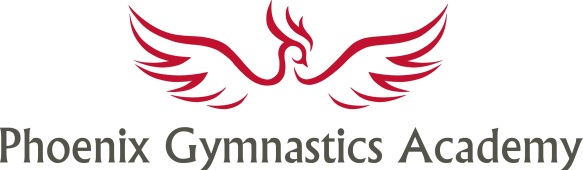 APPLICATION FORMAPPLICATION FORMApplication for the post of:Young Leader Academy Volunteer Surname:Surname:Initial:Initial:Present address:Present address:Postcode:Postcode:Telephone number(s):Telephone number(s):Email address:Email address:Relevant experience:Relevant experience:Previous experience of working with young children in a voluntary or professional capacity:Previous experience of working with young children in a voluntary or professional capacity:APPLICATION FORM (continued)APPLICATION FORM (continued)APPLICATION FORM (continued)APPLICATION FORM (continued)Qualifications:Academic/school:Vocational/interests:Vocational/interests:Vocational/interests:Vocational/interests:Reason for applying:Reason for applying:Reason for applying:Reason for applying:I declare that, to the best of my knowledge, the information given in this application is correct.  I understand that deliberate omissions and incorrect statements could lead to my application being rejected or to my dismissal.I declare that, to the best of my knowledge, the information given in this application is correct.  I understand that deliberate omissions and incorrect statements could lead to my application being rejected or to my dismissal.I declare that, to the best of my knowledge, the information given in this application is correct.  I understand that deliberate omissions and incorrect statements could lead to my application being rejected or to my dismissal.I declare that, to the best of my knowledge, the information given in this application is correct.  I understand that deliberate omissions and incorrect statements could lead to my application being rejected or to my dismissal.Signed:Date:Print name:NB: Failure to disclose this information may result in exclusion from the club or organisation.NB: Failure to disclose this information may result in exclusion from the club or organisation.NB: Failure to disclose this information may result in exclusion from the club or organisation.NB: Failure to disclose this information may result in exclusion from the club or organisation.